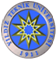 YILDIZ TEKNİK ÜNİVERSİTESİMİSAFİRHANE KURALLARIMisafirhanede nezaketi bozacak ve sakinleri rahatsız edecek davranışlarda bulunmayınız.    ( Yüksek sesle konuşmak,  şarkı söylemek,  radyo dinlemek,  TV seyretmek, enstrüman çalmak v.b.) 4207 sayılı kanunun maddesi gereği misafirhanenin içinde kesinlikle içki ve sigara içmeyiniz.Misafirhanede kumar ve benzeri oyunlar oynamayınız ve oynatmayınız.Misafirhaneye giriş ve çıkışlarınızı güvenlik personeli ile nöbetçi memurun bilgisi ve kontrolü dâhilinde yapınız. Can ve mal güvenliğini tehlikeye düşürecek hiçbir davranışta bulunmayınız.Misafirhane sorumlularına haber vermeden oda değişikliği yapmayınız.Misafirhanede kullandığınız malzemelerin yerlerinde değişiklik yapmayınız, özenli ve temiz kullanınız.Milli birlik ve beraberliğimizi bozacak yayın ile genel ahlaka aykırı resim ve afişleri misafirhaneye getirmeyiniz, asmayınız ve odanızda bulundurmayınız.Misafirhanedeki ışıkları ve elektronik cihazları gereksiz yere açık bırakmayınız.Misafirhanede kesici, delici alet ve silah bulundurmayınız.Misafirhane çevresinde genel ahlak kurallarına uyunuz, örf ve adetlerimize uygun kıyafetlerle dolaşınız. Her ne sebeple olursa olsun, idareci ve görevlilerin görevlerini yapmalarına engel olmayınız, rencide edici davranışlarda ve fiili saldırıda bulunmayınız, tehdit etmeyiniz. Misafirhaneye evcil hayvan getirmeyiniz.Çıkış yapılacağı gün en geç saat 12.00 de anahtarı görevlilere teslim ediniz.